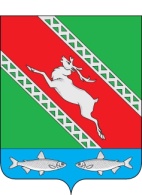 РОССИЙСКАЯ ФЕДЕРАЦИЯИРКУТСКАЯ ОБЛАСТЬАдминистрациямуниципального образования «Катангский район»  П О С Т А  Н О В Л Е Н И Е  от 08.06.2015 г.                           с. Ербогачен                            № 143-пО создании рабочей группы по паспортизации действующихобъектов социальной инфраструктурыВ целях организации работы по паспортизации объектов социальной инфраструктуры, объективной оценки состояния доступности общественных зданий и сооружений, разработки мер, обеспечивающих их доступность для инвалидов, во исполнение поручения Правительства РФ от 04.02.2015 г. № ОГ-П12-571, руководствуясь    ст. 48 Устава МО «Катангский район», администрация  МО «Катангский район»ПОСТАНОВЛЯЕТ:1.  Создать рабочую группу по паспортизации действующих объектов социальной инфраструктуры на территории МО «Катангский район».2. Утвердить состав рабочей группы по паспортизации действующих объектов социальной инфраструктуры на территории МО «Катангский район» (приложение 1).3. Опубликовать настоящее постановление на официальном сайте администрации  МО «Катангский район» и в муниципальном вестнике МО «Катангский район»..И. о. главы администрацииМО «Катангский район»                                                                                           Л. В. Васильева Приложение № 1к  постановлению администрации МО «Катангский район»№  _______ от _____________Состав
рабочей группы по паспортизации действующих объектов социальной инфраструктуры на территории МО «Катангский район»Шеметов А. В. – и. о. председателя Комитета экономического развития, управления муниципальным имуществом и жилищно-коммунальным хозяйством;Жилкина Л. А. - главный специалист отдела архитектуры  и капитального строительства;Щеглова Ю. Ю. – консультант по социальным вопросам, связям с общественностью и КМНС;Юрьева Т. Г. – зам. начальника отдела по работе с населением Правобережного и Октябрьского округов г. Иркутска и Катангского района Иркутской области (по согласованию);Зарукина М. Г. – председатель ОО «Инвалид» (по согласованию);Свистунов А. А. – глава Преображенского МО (по согласованию);Красикова Н. М. - глава Подволошинского МО (по согласованию);Сизых А. В. - глава Непского МО (по согласованию).